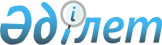 О социальной помощи на приобретение топлива специалистам государственных организаций здравохранения, социального обеспечения, образования, культуры, спорта и ветеринарии, проживающим и работающим в сельских населенных пунктах
					
			Утративший силу
			
			
		
					Решение Тарбагатайского районного маслихата Восточно-Казахстанской области от 27 сентября 2016 года № 6-7. Зарегистрировано Департаментом юстиции Восточно-Казахстанской области 31 октября 2016 года № 4721. Утратило силу - решением Тарбагатайского районного маслихата Восточно-Казахстанской области от 18 марта 2019 года № 35-3
      Сноска. Утратило силу - решением Тарбагатайского районного маслихата Восточно-Казахстанской области от 18.03.2019 № 35-3 (вводится в действие по истечении десяти календарных дней после дня его первого официального опубликования).

      Примечание РЦПИ.

      В тексте документа сохранена пунктуация и орфография оригинала
      В соответствии с пунктом 5 статьи 18 Закона Республики Казахстан от 8 июля 2005 года "О государственном регулировании развития агропромышленного комплекса и сельских территорий" и подпунктом 15) пункта 1 статьи 6 Закона Республики Казахстан от 23 января 2001 года "О местном государственном управлении и самоуправлении в Республике Казахстан", Тарбагатайский районный маслихат РЕШИЛ:
      1. Предоставить специалистам государственных организаций социального обеспечения, образования, культуры, спорта и ветеринарии, в том числе специалистам ветеринарных пунктов проживающим и работающим в сельских населенных пунктах, социальную помощь на приобретение топлива в размере 10600 (десять тысяч шестьсот) тенге.
      2. Специалистам государственных организаций здравоохранения проживающим и работающим в сельских населенных пунктах, размер социальной помощи на приобретение топлива установлен решением Восточно-Казахстанского областного маслихата.
      3. Настоящее решение вводится в действие по истечении десяти календарных дней после дня его первого официального опубликования.
					© 2012. РГП на ПХВ «Институт законодательства и правовой информации Республики Казахстан» Министерства юстиции Республики Казахстан
				
      Председатель сессии

Б. Кунафиянов 

      Секретарь Тарбагатайского

      районного маслихата

С. Жакаев 
